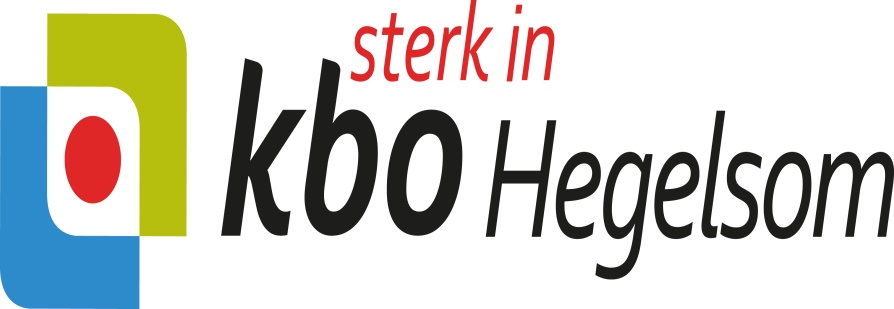 AANMELDING LIDMAATSCHAP              De contributie bedraagt € 25,00 per jaar.In het kader van de Algemene Verordening Gegevensbescherming (AVG) worden de persoonsgegevens enkel gebruikt voor verenigingsactiviteiten en deze worden niet beschikbaar gesteld aan derden.Formulier inleveren bij Jan Arts, Kogelstraat 36 (telefoon 077-3982299) of digitaal sturen naar het e-mailadres:  kbohegelsom@gmail.comNaam VoorlettersRoepnaam GeboortedatumAdresPostcodeWoonplaatsTelefoonnummerE-mailadresBankrekeningnummerLidmaatschap perLidnummer (in te vullen door de vereniging)